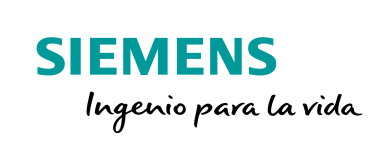 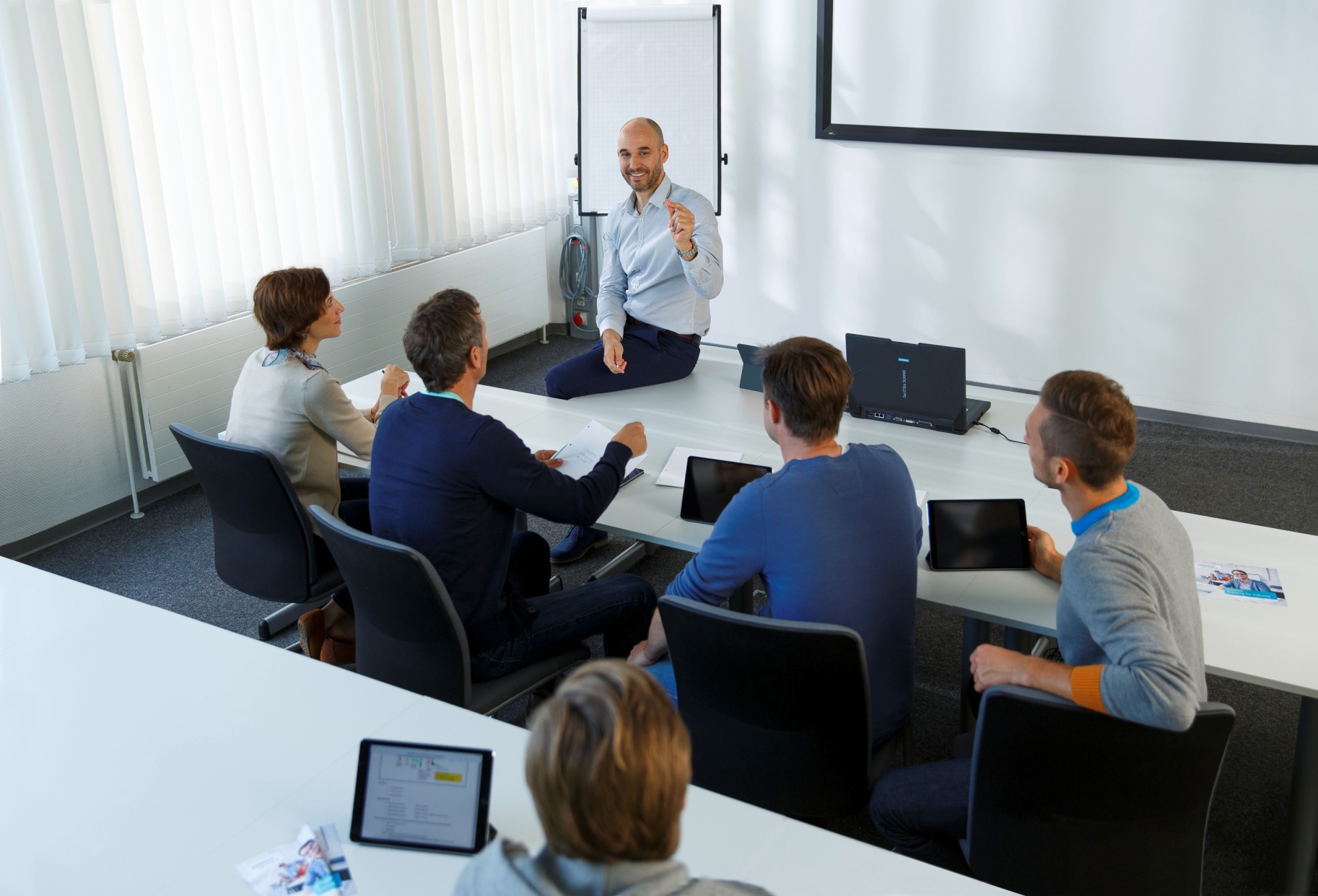 Datos de la EmpresaDatos del participante:Registramos a el (los) participante(s) en el(los) siguiente(s) curso(s):Datos del Distribuidor: Aplica a clientes que no están registrados como clientes de Siemens. Este pago se realiza a través de un distribuidor autorizado.Aceptamos las siguientes condiciones:Para efectuar el pago es necesario hacerlo mediante una Orden de Compra (si es cliente con Código SIEMENS) o mediante un depósito a un Distribuidor Autorizado (si no es cliente con Código SIEMENS), este canalizará el pago con SIEMENS.Los participantes que habiendo realizado su inscripción en un curso, no pudieran asistir al mismo, tienen la posibilidad de anular su inscripción como máximo 15 días hábiles antes de la fecha de inicio del curso. En caso de no llevarse a cabo la anulación en el plazo indicado, se deberá cancelar el 100% de la tarifa del curso. La impartición de los cursos en las fechas indicadas, está sujeto a un número mínimo de participantes. SIEMENS se reserva el derecho de cancelar o reprogramar las fechas propuestas, cumpliendo con informar de dichos cambios a las personas inscritas.SIEMENS otorga la certificación SITRAIN a todos los estudiantes que hayan asistido a un mínimo de 85% de las horas programadasCompañía:Compañía:Persona de contacto: Persona de contacto: R.U.C.:   E-mail: Dirección:   Teléfono:  Nombres y Apellidos:Nombres y Apellidos:DNI:Empresa / Instituto: Cargo / Ocupación:Cargo / Ocupación:Teléfono:E-mail:E-mail:Dirección: Dirección: Dirección: CursoCódigo FechaPrecioDistribuidor: Distribuidor: Contacto: E-mail: 